Tuesday, April 3rd, 2018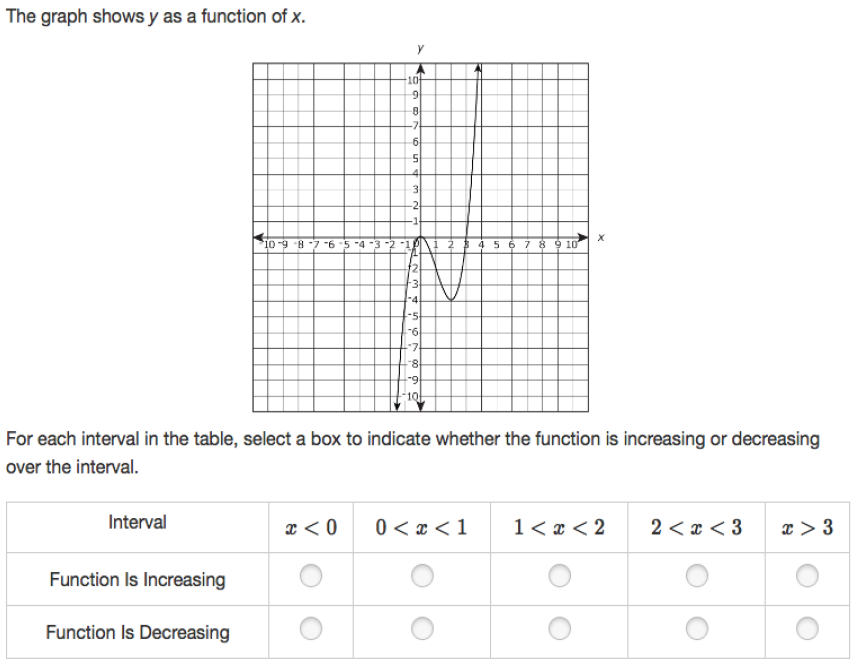 Wednesday, April 4th, 2018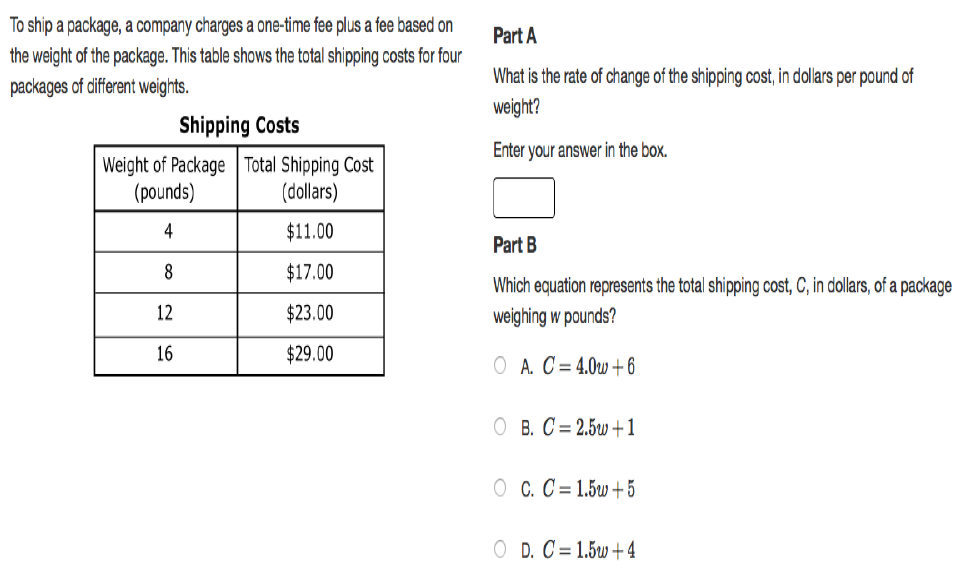 Thursday, April 5th, 2018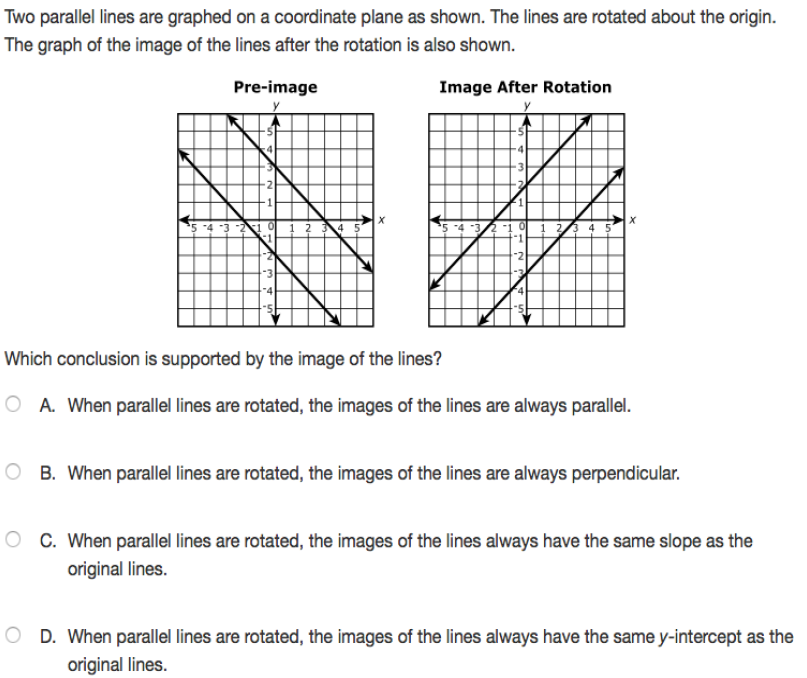 